PROTECT - COMMERCIAL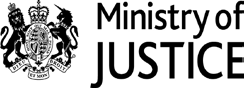 HMP Wellingborough	Commencement Agreement Annexure D Payment ScheduleRedacted